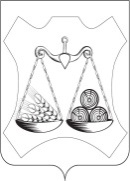 ВАХРУШЕВСКАЯ ГОРОДСКАЯ ДУМАСЛОБОДСКОГО РАЙОНА КИРОВСКОЙ ОБЛАСТИЧЕТВЕРТОГО СОЗЫВАРЕШЕНИЕО внесении изменений  в  бюджет Вахрушевского городского поселения на 2022 год и плановый период 2023 и 2024 годов 	В соответствии с Бюджетным  кодексом Российской Федерации, Положением о бюджетном процессе в Вахрушевском городском поселении, утвержденным решением Вахрушевской городской Думы от 26.03.2014 № 30/138,  Вахрушевская городская Дума РЕШИЛА: Внести в бюджет Вахрушевского городского поселения на 2022 год и плановый период 2023  и 2024 годов, утвержденный решением Вахрушевской городской Думы от 15.12.2021 № 64/33 следующие изменения:1.1. Приложение № 5 «Распределение бюджетных  ассигнований по разделам и подразделам классификации расходов бюджета  Вахрушевского городского поселения на 2022 год» к решению Думы изложить в редакции согласно приложению № 1. 1.2. Приложение № 7 «Распределение бюджетных ассигнований по целевым статьям (муниципальным программам Вахрушевского городского поселения и непрограммным направлениям деятельности ), группам видов расходов классификации расходов бюджета Вахрушевского городского поселения  на 2022год» к решению Думы изложить в редакции согласно приложению № 2.1.3. Приложение № 9 «Ведомственная структура расходов бюджета Вахрушевского городского поселения на 2022 год» к решению Думы изложить в редакции согласно приложению № 3.2. Настоящее решение опубликовать в официальном печатном издании поселения «Информационный бюллетень».Глава  Вахрушевского городского поселения	 		М.В. ЕфремовПредседатель Вахрушевской Городской Думы 				О.А. Ившина22.06.2022№70/368Приложение № 1к решению Вахрушевской городской Думы от   22.06.2022     № 70/368Приложение № 5 Приложение № 1к решению Вахрушевской городской Думы от   22.06.2022     № 70/368Приложение № 5 Приложение № 1к решению Вахрушевской городской Думы от   22.06.2022     № 70/368Приложение № 5 Приложение № 1к решению Вахрушевской городской Думы от   22.06.2022     № 70/368Приложение № 5 РаспределениеРаспределениеРаспределениеРаспределение             бюджетных  ассигнований по разделам и подразделам классификации расходов бюджета  Вахрушевского городского поселения на 2022 год             бюджетных  ассигнований по разделам и подразделам классификации расходов бюджета  Вахрушевского городского поселения на 2022 год             бюджетных  ассигнований по разделам и подразделам классификации расходов бюджета  Вахрушевского городского поселения на 2022 год             бюджетных  ассигнований по разделам и подразделам классификации расходов бюджета  Вахрушевского городского поселения на 2022 годНаименование расходаРазделПодразделСумма всего на 2022год (тыс. рублей)Всего расходов:0000177885,6Общегосударственные вопросы01006828,8Функционирование высшего должностного лица субъекта Российской Федерации и муниципального образования01021092,6Функционирование Правительства Российской Федерации, высших исполнительных органов государственной власти субъектов Российской Федерации, местных администраций01045272,3Резервный фонд011120,0Другие общегосударственные расходы0113443,9Национальная оборона0200330,0Национальная безопасность и правоохранительная деятельность030098,5Обеспечение пожарной безопасности031089,5Другие вопросы в области национальной безопасности и правоохранительной деятельности03149,0Национальная экономика040013587,8Дорожное хозяйство (дорожные фонды)040913506,1Другие вопросы в области национальной экономики041281,7Жилищно-коммунальное хозяйство0500153525,4Жилищное хозяйство0501148809,8Коммунальное хозяйство050240,2Благоустройство05034675,4Охрана окружающей среды060066,5Другие вопросы в области охраны окружающей среды060566,5Образование07005,0Молодежная политика  и оздоровление детей07075,0Культура и кинематография08003259,7Культура08013259,7Социальная политика1000183,9Пенсионное обеспечение1001183,9Приложение № 2к решению Вахрушевской городской Думы от 22.02.2022 № 70/368Приложение № 7Приложение № 2к решению Вахрушевской городской Думы от 22.02.2022 № 70/368Приложение № 7Приложение № 2к решению Вахрушевской городской Думы от 22.02.2022 № 70/368Приложение № 7Приложение № 2к решению Вахрушевской городской Думы от 22.02.2022 № 70/368Приложение № 7РаспределениеРаспределениеРаспределениеРаспределениебюджетных ассигнований по целевым статьям (муниципальным программам Вахрушевского городского поселения и непрограммным направлениям деятельности ),группам видов расходов классификации расходов бюджета Вахрушевского городского поселения  на 2022годбюджетных ассигнований по целевым статьям (муниципальным программам Вахрушевского городского поселения и непрограммным направлениям деятельности ),группам видов расходов классификации расходов бюджета Вахрушевского городского поселения  на 2022годбюджетных ассигнований по целевым статьям (муниципальным программам Вахрушевского городского поселения и непрограммным направлениям деятельности ),группам видов расходов классификации расходов бюджета Вахрушевского городского поселения  на 2022годбюджетных ассигнований по целевым статьям (муниципальным программам Вахрушевского городского поселения и непрограммным направлениям деятельности ),группам видов расходов классификации расходов бюджета Вахрушевского городского поселения  на 2022годНаименование расходаЦелевая статьяВид расходаСумма всего на 2022 год (тыс. рублей)Всего расходов:00000 00000000177885,60Муниципальная программа "Развитие муниципального управления в Вахрушевском городском поселении на 2021-2026 гг.."01000 000000007088,80Подпрограмма "Обеспечение эффективности осуществления своих полномочий администрацией Вахрушевского городского поселения"01100 000000006957,40Финансово обеспечение расходных обязательств муниципальных образований. Возникающих пр. и выполнении государственных полномочий Кировской области01100 160000004,00Создание и деятельность муниципальных образований административной комиссии01100 160500004,00Закупка товаров, работ и услуг для государственных нужд01100 160502004,00Осуществление переданных полномочий РФ по осуществлению первичного воинского учета органами местного самоуправления поселений, муниципальных и городских округов01100 51180000266,70Расходы на выплаты персоналу в целях обеспечения выполнения функций государственными (муниципальными) органами, казенными учреждениями, органами управления государственными внебюджетными фондами01100 51180100266,70Осуществление первичного воинского учета на территориях,где отсутствуют военные комиссариаты  за счет средств местного бюджета01100 9103000063,30Расходы на выплаты персоналу в целях обеспечения выполнения функций государственными (муниципальными) органами, казенными учреждениями, органами управления государственными внебюджетными фондами01100 91030 10063,30Руководство и управление в сфере установленных функций органов местного самоуправления 01100 910000006228,60Глава муниципального образования01100 910100001092,50Расходы на выплаты персоналу в целях обеспечения выполнения функций государственными (муниципальными) органами, казенными учреждениями, органами управления государственными внебюджетными фондами01100 910101001092,50Центральный аппарат01100 910200005104,90Расходы на выплаты персоналу в целях обеспечения выполнения функций государственными (муниципальными) органами, казенными учреждениями, органами управления государственными внебюджетными фондами01100 910201004324,70Мероприятия в установленной сфере деятельности01100 91020 000780,20Закупка товаров, работ и услуг для государственных нужд01100 91020200765,10Иные бюджетные ассигнования01100 9102080015,10Расходы за счет средств областного бюджета01100 9102А00031,20Иные бюджетные ассигнования 01100 9102А80031,20Расходы по софинансированию за счет средств местного бюджета01100 9102Б0007,8Иные бюджетные ассигнования 01100 9102Б8007,8Финансовое обеспечение деятельности муниципальных казенных учреждений0110092000000197,40Обеспечение деятельности подведомственных казенных учреждений0110092010000197,40Расходы на выплаты персоналу в целях обеспечения выполнения функций государственными (муниципальными) органами, казенными учреждениями, органами управления государственными внебюджетными фондами01100 92010 100197,40Мероприятия в установленной сфере деятельности01100 93000 000193,60Общегосударственные вопросы01100 930100009,70Иные бюджетные ассигнования01100 930108009,70Мероприятия в области социальной политики01100 93020000183,90Социальное обеспечение и иные выплаты населению01100 93020300183,90Подпрограмма "Информатизация  Вахрушевского городского поселения"01200 00000000127,40Мероприятия в установленной сфере деятельности01200 93000000127,40Общегосударственные вопросы01200 93010000127,40Закупка товаров, работ и услуг для государственных нужд01200 93010200127,40Муниципальная программа «Благоустройство Вахрушевского городского поселения в 2021-2026 г.г.»020 00 000000001691,50Прочие мероприятия по благоустройству поселения02000 930900001625,00Закупка товаров, работ и услуг для государственных нужд02000 930902001625,00Природоохранные мероприятия02000 9322000066,50Закупка товаров, работ и услуг для государственных нужд02000 9322020066,50Муниципальная программа «Обеспечение безопасности и жизнедеятельности населения Вахрушевского городского поселения в 2016-2022 годах»04000 00000000117,50Межбюджетные трансферты  бюджетам муниципальных районов из бюджетов поселений и межбюджетные трансферты бюджетам поселений из бюджетов муниципальных районов на осуществление части полномочий по решению вопросов местного значения в соответствии с заключенными соглашениями04000 8000000035,50Иные  межбюджетные трансферты на осуществление части полномочий по решению вопросов местного значения в области  участия в предупреждении и ликвидации последствий чрезвычайных ситуаций04000 8006000035,50Иные межбюджетные трансферты04000 8006050035,50Мероприятия в  установленной сфере деятельности04000 9300000062,00Мероприятия в сфере обеспечения противопожарной безопасности04000 9320000054,00Закупка товаров, работ и услуг для государственных нужд04000 9320020054,00Мероприятия в области профилактики правонарушений04000 931200008,00Закупка товаров, работ и услуг для государственных нужд04000 931202008,00Резервный фонд04000 9500000020,00Резервный фонд администрации04000 9501000020,00Иные бюджетные ассигнования04000 9501080020,00Муниципальная программа «Развитие коммунальной и жилищной инфраструктуры в Вахрушевском городском поселении на 2021-2026 годах»05000 000000002350,40Мероприятия в установленной сфере деятельности05000 930000002310,20Мероприятия в сфере жилищного хозяйства05000 930600002310,20Закупка товаров, работ и услуг для государственных нужд05000 930602002310,20Межбюджетные трансферты  бюджетам муниципальных районов из бюджетов поселений и межбюджетные трансферты бюджетам поселений из бюджетов муниципальных районов на осуществление части полномочий по решению вопросов местного значения в соответствии с заключенными соглашениями05000 8000000040,20Иные межбюджетные трансферты  на осуществление части полномочий по решению вопросов местного значения по организации в границах поселения электро-,газо-,и водоснабжения населения05000 8008000040,20Иные Межбюджетные трансферты05000 8008050040,20Муниципальная программа «Развитие архитектуры, градостроительства и имущественных отношений в  Вахрушевском городском поселении на 2021-2026 г.г.»07000 00000000305,70Межбюджетные трансферты  бюджетам муниципальных районов из бюджетов поселений и межбюджетные трансферты бюджетам поселений из бюджетов муниципальных районов на осуществление части полномочий по решению вопросов местного значения в соответствии с заключенными соглашениями07000 8000000011,10Иные межбюджетные трансферты бюджетам  на осуществление части полномочий по решению вопросов местного значения в области градостроительной деятельности07000 8007000011,10Иные межбюджетные трансферты07000 8007050011,10Мероприятия в установленной сфере деятельности07000 9300000069,60Мероприятия в сфере архитектуры и градостроения07000 9303000069,90Закупка товаров, работ и услуг для государственных нужд07000 9303020069,60Мероприятия в сфере управления муниципальным имуществом и земельными ресурсами07000 93160000225,00Закупка товаров, работ и услуг для государственных нужд07000 93160200225,00Муниципальная программа «Развитие культуры и молодежной политики в Вахрушевском городском поселении на 2021-2026годы»08000 000000003272,50Межбюджетные трансферты  бюджетам муниципальных районов из бюджетов поселений и межбюджетные трансферты бюджетам поселений из бюджетов муниципальных районов на осуществление части полномочий по решению вопросов местного значения в соответствии с заключенными соглашениями08000 800000003267,50Иные межбюджетные трансферты на осуществление части полномочий по решению вопросов местного значения на  организацию библиотечного обслуживания08000 801000003244,70Иные межбюджетные трансферты08000 801005003244,70Мероприятия в установленной сфере деятельности08000 9300000022,80Мероприятия в области культуры08000 9314000022,80Закупка товаров, работ и услуг для государственных нужд08000 9314020022,80Мероприятия в установленной сфере деятельности08000 930000005,00Мероприятия в области молодежной политики08000 931000005,00Закупка товаров, работ и услуг для государственных нужд08000 931002005,00Муниципальная программа "Переселение граждан, проживающих на территории Вахрушевского городского поселения из аварийного жилищного фонда, признанного непригодным для проживания на 2019-2025 годы""12000 00000000146499,70Федеральный проект "Обеспечение устойчивого сокращения непригодного для проживания жилищного фонда""120F3 00000000144936,80Обеспечение мероприятий по переселению граждан из аварийного жилищного фонда за счет средств Фонда содействия реформированию жилищно-коммунального хозяйства120F3 6748300073502,70Капитальные вложения в объекты государственной (муниципальной) собственности120F3 6748340073502,70Обеспечение мероприятий по переселению граждан из аварийного жилищного фонда за счет средств областного бюджета1201F3 6748400071098,60Капитальные вложения в объекты государственной (муниципальной) собственности120F3 6748440071098,60Обеспечение мероприятий по переселению граждан из аварийного жилищного фонда за счет средств местного бюджета120F3 6748S000335,50Капитальные вложения в объекты государственной (муниципальной) собственности120F3 6748S400335,50Мероприятия в сфере жилищного хозяйства по переселению граждан на территории городского поселения из аварийного жилого фонда за счет средств местного бюджета12000 931900001562,90Капитальные вложения в объекты государственной (муниципальной) собственности12000 931904001562,90Муниципальная программа «Развитие транспортной инфраструктуры в Вахрушевском городском поселении на 2021-2026 г.г.»13000 0000000013506,10Софинансирование расходных обязательств, возникающих при выполнении полномочий органов местного самоуправления по вопросам местного значения13000 150000007571,10Инициативные проекты по развитию общественной инфраструктуры муниципальных образований Кировской области13000 151700001312,10Инициативные проекты по развитию общественной инфраструктуры муниципальных образований Кировской области-Наш уютный двор, ремонт придомовой территории, д.4 ул. Кирова, пгт Вахруши13000 1517100084,20Закупка товаров, работ и услуг для государственных нужд13000 1517120084,20Инициативные проекты по развитию общественной инфраструктуры муниципальных образований Кировской области-Продолжение следует, ремонт дворовых территорий жилых многоквартирных домов по ул.Октябрьская. д.20, д.22, д.24, пгт Вахруши13000 15172000567,30Закупка товаров, работ и услуг для государственных нужд13000 15172200567,30Инициативные проекты по развитию общественной инфраструктуры муниципальных образований Кировской области-Долгожданный комфорт, ремонт проезжей части от д.2 до д.8. дер. Подсобное Хозяйство13000 15173000259,20Закупка товаров, работ и услуг для государственных нужд13000 15173200259,20Инициативные проекты по развитию общественной инфраструктуры муниципальных образований Кировской области-Продолжим начатое, ремонт дворовой территории д.1 по ул. Коммунистическая, пгт Вахруши13000 15174000401,40Закупка товаров, работ и услуг для государственных нужд13000 15174200401,40Прочие мероприятия в сфере дорожной деятельности в рамках реализации проектов местных инициатив13000 S5170000821,40Прочие мероприятия в сфере дорожной деятельности в рамках реализации проектов местных инициатив-Наш уютный двор, ремонт придомовой территории, д.4 ул.Кирова, пгт Вахруши13000 S517100062,70Закупка товаров, работ и услуг для государственных нужд13000 S517120062,70Прочие мероприятия в сфере дорожной деятельности в рамках реализации проектов местных инициатив-Продолжение следует, ремонт дворовых территорий жилых многоквартирных домов по ул.Октябрьская. д.20, д.22, д.24, пгт Вахруши13000 S5172000413,10Закупка товаров, работ и услуг для государственных нужд13000 S5172200413,10Прочие мероприятия в сфере дорожной деятельности в рамках реализации проектов местных инициатив- Долгожданный комфорт, ремонт проезжей части от д.2 до д.8. дер. Подсобное Хозяйство13000 S51730000,00Закупка товаров, работ и услуг для государственных нужд13000 S51732000,00Прочие мероприятия в сфере дорожной деятельности в рамках реализации проектов местных инициатив-Продолжим начатое, ремонт дворовой территории д.1 по ул. Коммунистическая, пгт Вахруши13000 S5174000345,60Закупка товаров, работ и услуг для государственных нужд13000 S5174200345,60Софинансирование расходных обязательств, возникающих при выполнении полномочий органов местного самоуправления по вопросам местного значения13000 150000006259,00Осуществление дорожной деятельности на ремонт автомобильных дорог местного значения с твердым покрытием в границах городских населенных пунктов13000 155500006259,00Закупка товаров, работ и услуг для государственных нужд13000 155502006259,00Мероприятия по осуществлению дорожной деятельности по ремонту автомобильных дорог местного значения с твердым покрытием в границах городского поселения за счет местного бюджета13000 S555000063,80Закупка товаров, работ и услуг для государственных нужд13000 S555020063,80Иные межбюджетные трансферты из областного бюджета1 300 017 0000001500,00Мероприятия по реализации проекта "Народный бюджет"13000 171700001500,00Закупка товаров, работ и услуг для государственных нужд13000 171702001500,00Мероприятия по реализации проекта "Народный бюджет" за счет средств местного бюджета13000 S7170 0001000,00Закупка товаров, работ и услуг для государственных нужд13000 S7170 2001000,00Мероприятия в установленной  сфере деятельности13000 930000002549,80Мероприятия в сфере дорожной деятельности13000 930500002549,80Закупка товаров, работ и услуг для государственных нужд13000 930502002549,80Муниципальная программа «Энергоснабжение и повышение энергоэффективности  Вахрушевского городского поселения в 2021-2026 г.г.»14000 000000003050,40Мероприятия в установленной сфере деятельности14000 930000003050,40Мероприятия по содержанию и ремонту уличного освещения14000 930800003050,40Закупка товаров, работ и услуг для государственных нужд14000 930802003050,40Муниципальная программа "Противодействие коррупции в Вахрушевском городском поселении" на  2021-2026 годы15000 000000001,00Мероприятия в установленной сфере деятельности15000 930000001,00Мероприятия в области противокоррупционной деятельности15000 931800001,00Закупка товаров, работ и услуг для государственных нужд15000 931802001,00Муниципальная программа "Противодействиеэкстремизму и профилактика терроризма на территории  Вахрушевского городского поселения" на  2021-2026 годы16000 000000001,00Мероприятия в установленной сфере деятельности16000 930000001,00Мероприятия в области противокоррупционной деятельности1600 932300001,00Закупка товаров, работ и услуг для государственных нужд16000 932302001,00Муниципальная программа "Использование и охрана земель на территории Вахрушевского городского поселения" на 2021-2026 годы17000 000000001,00Мероприятия в установленной сфере деятельности17000 930000001,00Мероприятия в области противокоррупционной деятельности17000 932300001,00Закупка товаров, работ и услуг для государственных нужд17000 932302001,00Приложение № 3к решению Вахрушевской городской  Думы от  22.06.2022 № 70/368Приложение № 9 Приложение № 3к решению Вахрушевской городской  Думы от  22.06.2022 № 70/368Приложение № 9 Приложение № 3к решению Вахрушевской городской  Думы от  22.06.2022 № 70/368Приложение № 9 Приложение № 3к решению Вахрушевской городской  Думы от  22.06.2022 № 70/368Приложение № 9 Приложение № 3к решению Вахрушевской городской  Думы от  22.06.2022 № 70/368Приложение № 9 Приложение № 3к решению Вахрушевской городской  Думы от  22.06.2022 № 70/368Приложение № 9 Приложение № 3к решению Вахрушевской городской  Думы от  22.06.2022 № 70/368Приложение № 9 ВЕДОМСТВЕННАЯ СТРУКТУРАрасходов бюджета Вахрушевского городского поселения на 2022 годрасходов бюджета Вахрушевского городского поселения на 2022 годрасходов бюджета Вахрушевского городского поселения на 2022 годрасходов бюджета Вахрушевского городского поселения на 2022 годрасходов бюджета Вахрушевского городского поселения на 2022 годНаименование расходаКод администратораРазделПодразделЦелевая статьяВид расходаСумма всего на 2022 год (тыс. рублей)Всего расходов:994000000000 00000000177885,6Общегосударственные вопросы994010000000 000000006828,8Функционирование высшего должностного лица субъекта Российской Федерации и муниципального образования994010200000 000000001092,6Муниципальная программа «Развитие муниципального управления в Вахрушевском городском поселении на 2021–2026 гг.»994010201000 000000001092,6Подпрограмма «Обеспечение эффективности  осуществления своих полномочий администрацией Вахрушевского городского поселения»994010201100 000000001092,6Руководство и управление в сфере установленных функций органов местного самоуправления 994010201100 910000001092,6Глава муниципального образования994010201100 910100001092,6Расходы на выплаты персоналу в целях обеспечения выполнения функций государственными (муниципальными) органами, казенными учреждениями, органами управления государственными внебюджетными фондами994010201100 910101001092,6Функционирование Правительства Российской Федерации, высших исполнительных органов государственной власти субъектов Российской Федерации, местных администраций994010400000000000005272,3Муниципальная программа «Развитие муниципального управления в Вахрушевском городском поселении на 2021–2026 гг.»994010401000 000000005271,3Подпрограмма «Обеспечение эффективности  осуществления своих полномочий администрацией Вахрушевского городского поселения»994010401100 000000005143,9Руководство и управление в сфере установленных функций органов местного самоуправления 994010401100 910000005143,9Центральный аппарат994010401100 910200005104,9Расходы на выплаты персоналу в целях обеспечения выполнения функций государственными (муниципальными) органами, казенными учреждениями, органами управления государственными внебюджетными фондами994010401100 910201004324,7Закупка товаров, работ и услуг для государственных нужд994010401100 91020200765,1Иные бюджетные ассигнования9940104 01100 9102080015,1Расходы за счет средств областного бюджета994010401100 9102А00031,2Иные бюджетные ассигнования 994010401100 9102А80031,2Расходы по софинансированию за счет средств местного бюджета994010401100 9102Б0007,8Иные бюджетные ассигнования 994010401100 9102Б8007,8Подпрограмма "Информатизация  Вахрушевского городского поселения"994010401200 00000000127,4Мероприятия в установленной сфере деятельности994010401200 93000000127,4Общегосударственные вопросы994010401200 93010000127,4Закупка товаров, работ и услуг для государственных нужд994010401200 93010200127,4Муниципальная программа "Противодействие коррупции в Вахрушевском городском поселении" на  2021-2026 годы994010401500 930000001,0Мероприятия в установленной сфере деятельности994010401500 931800001,0Мероприятия в области противокоррупционной деятельности994010401500 931800001,0Закупка товаров, работ и услуг для государственных нужд994010401500 931802001,0Резервный фонд994011100000 0000000020,0Муниципальная программа «Обеспечение безопасности и жизнедеятельности населения Вахрушевского городского поселения» на 2021- 2026 годы"994011104000 0000000020,0Резервный фонд994011104000 9500000020,0Резервный фонд администрации994011104000 9501000020,0Иные бюджетные ассигнования994011104000 9501080020,0Другие общегосударственные расходы994011300000 00000000443,9Муниципальная программа «Развитие муниципального управления в Вахрушевском городском поселении на 2021–2026 гг.»994011301000 00000000211,1Подпрограмма "Обеспечение эффективности осуществления своих полномочий администрацией Вахрушевского городского поселения"994011301100 00000000211,1Финансовое обеспечение расходных обязательств муниципальных образований,возникающих при выполнении государственных полномочий Кировской области994011301100 160000004,0Создание и деятельность муниципальных образований административной комиссии994011301100 160500004,0Закупка товаров, работ и услуг для государственных нужд994011301100 160502004,0Финансовое обеспечение деятельности муниципальных казенных учреждений994011301100 92000000197,4Обеспечение деятельности подведомственных казенных учреждений994011301100 92010000197,4Расходы на выплаты персоналу в целях обеспечения выполнения функций государственными (муниципальными) органами, казенными учреждениями, органами управления государственными внебюджетными фондами994011301100 92010100197,4Мероприятия в установленной сфере деятельности994011301100 930000009,7Общегосударственные вопросы994011301100 930100009,7Иные бюджетные ассигнования994011301100 930108009,7Муниципальная программа «Развитие архитектуры, градостроительства и имущественных отношений в Вахрушевском городском поселении на 2021 – 2026 г.г.»994011307000 00000000225,0Мероприятия в установленной сфере деятельности994011307000 93000000225,0Мероприятия в сфере управления муниципальным имуществом и земельными ресурсами994011307000 93160000225,0Закупка товаров, работ и услуг для государственных нужд994011307000 93160200225,0Мероприятия в области культуры994011308000 931400007,8Закупка товаров, работ и услуг для государственных нужд994011308000 931402007,8Национальная оборона994020000000 00000000330,0Мобилизационная подготовка экономики994020300000 00000000330,0Муниципальная программа «Развитие муниципального управления в Вахрушевском городском поселении на 2021–2026 гг.»994020301000 00000000330,0Подпрограмма "Обеспечение эффективности осуществления своих полномочий администрацией Вахрушевского городского поселения"994020301100 00000000330,0Осуществление переданных полномочий РФ по осуществлению первичного воинского учета органами местного самоуправления поселений, муниципальных и городских округов994020301100 51180000266,7Расходы на выплаты персоналу в целях обеспечения выполнения функций государственными (муниципальными) органами, казенными учреждениями, органами управления государственными внебюджетными фондами994020301100 51180100266,7Осуществление переданных полномочий РФ по осуществлению первичного воинского учета органами местного самоуправления поселений, муниципальных и городских округов за счет средств местного бюджета994020301100 9103000063,3Расходы на выплаты персоналу в целях обеспечения выполнения функций государственными (муниципальными) органами, казенными учреждениями, органами управления государственными внебюджетными фондами994020301100 91030 10063,3Национальная безопасность и правоохранительная деятельность994030000000 0000000098,5Обеспечение пожарной безопасности994031000000 0000000089,5Муниципальная программа «Обеспечение безопасности и жизнедеятельности населения Вахрушевского городского поселения» на 2021- 2026 годы994031004000 00000 00089,5Межбюджетные трансферты  бюджетам муниципальных районов из бюджетов поселений и межбюджетные трансферты бюджетам поселений из бюджетов муниципальных районов на осуществление части полномочий по решению вопросов местного значения в соответствии с заключенными соглашениями994031004000 8000000035,5Иные межбюджетные трансферты  на осуществление части полномочий по решению вопросов местного значения в участия в предупреждении и ликвидации чрезвычайных ситуаций994031004000 8006000035,5Иные межбюджетные трансферты 994031004000 8006050035,5Мероприятия в сфере обеспечения профилактики пожарной безопасности994031004000 9320000054,0Мероприятия в области защиты населения и территории от чрезвычайных ситуаций природного и техногенного характера994 031004000 9321000054,0Закупка товаров, работ и услуг для государственных нужд994031004000 9321020054,0Другие вопросы в области национальной безопасности и правоохранительной деятельности994031400000000000009,0Муниципальная программа «Обеспечение безопасности и жизнедеятельности населения Вахрушевского городского поселения» на 2021- 2026 годы994031404000 000000008,0Мероприятия в установленной  сфере деятельности994031404000 930000008,0Мероприятия в области профилактики правонарушений994031404000 931200008,0Закупка товаров, работ и услуг для государственных нужд994031404000 931202008,0Муниципальная программа "Противодействиеэкстремизму и профилактика терроризма на территории  Вахрушевского городского поселения" на  2021-2026 годы994031401600 000000001,0Мероприятия в установленной сфере деятельности994031401600 930000001,0Мероприятия в области противокоррупционной деятельности994031401600 932300001,0Закупка товаров, работ и услуг для государственных нужд994031401600 932302001,0Национальная экономика994040000000 00000 00013587,8Дорожное хозяйство (дорожные фонды)994040900000 00000 00013506,1Муниципальная программа «Развитие транспортной инфраструктуры в Вахрушевском городском поселении» на 2021- 2026 годы994040913000 0000000013506,1Софинансирование расходных обязательств, возникающих при выполнении полномочий органов местного самоуправления по вопросам местного значения994040913000 150000007571,1Инициативные проекты по развитию общественной инфраструктуры муниципальных образований Кировской области994040913000 151700001312,10Инициативные проекты по развитию общественной инфраструктуры муниципальных образований Кировской области-Наш уютный двор, ремонт придомовой территории, д.4 ул.Кирова, пгт Вахруши994040913000 1517100084,20Закупка товаров, работ и услуг для государственных нужд994040913000 1517120084,20Инициативные проекты по развитию общественной инфраструктуры муниципальных образований Кировской области-Продолжение следует, ремонт дворовых территорий жилых многоквартирных домов по ул.Октябрьская. д.20, д.22, д.24, пгт Вахруши994040913000 15172000567,30Закупка товаров, работ и услуг для государственных нужд994040913000 15172200567,30Инициативные проекты по развитию общественной инфраструктуры муниципальных образований Кировской области-Долгожданный комфорт, ремонт проезжей части от д.2 до д.8. дер. Подсобное Хозяйство994040913000 15173000259,20Закупка товаров, работ и услуг для государственных нужд994040913000 15173200259,20Инициативные проекты по развитию общественной инфраструктуры муниципальных образований Кировской области-Продолжим начатое, ремонт дворовой территории д.1 по ул. Коммунистическая, пгт Вахруши994040913000 15174000401,40Закупка товаров, работ и услуг для государственных нужд994040913000 15174200401,40Прочие мероприятия в сфере дорожной деятельности в рамках реализации проектов местных инициатив994040913000 S5170000821,40Прочие мероприятия в сфере дорожной деятельности в рамках реализации проектов местных инициатив-Наш уютный двор, ремонт придомовой территории, д.4 ул.Кирова, пгт Вахруши994040913000 S517100062,70Закупка товаров, работ и услуг для государственных нужд994040913000 S517120062,70Прочие мероприятия в сфере дорожной деятельности в рамках реализации проектов местных инициатив-Продолжение следует, ремонт дворовых территорий жилых многоквартирных домов по ул.Октябрьская. д.20, д.22, д.24, пгт Вахруши994040913000 S5172000413,10Закупка товаров, работ и услуг для государственных нужд994040913000 S5172200413,10Прочие мероприятия в сфере дорожной деятельности в рамках реализации проектов местных инициатив- Долгожданный комфорт, ремонт проезжей части от д.2 до д.8. дер. Подсобное Хозяйство994040913000 S51730000,00Закупка товаров, работ и услуг для государственных нужд994040913000 S51732000,00Прочие мероприятия в сфере дорожной деятельности в рамках реализации проектов местных инициатив-Продолжим начатое, ремонт дворовой территории д.1 по ул. Коммунистическая, пгт Вахруши994040913000 S5174000345,60Закупка товаров, работ и услуг для государственных нужд994040913000 S5174200345,60Осуществление дорожной деятельности на ремонт автомобильных дорог местного значения с твердым покрытием в границах городских населенных пунктов994040913000 155500006259,0Закупка товаров, работ и услуг для государственных нужд994040913000 155502006259,0Мероприятия по осуществлению дорожной деятельности по ремонту автомобильных дорог местного значения с твердым покрытием в границах городского поселения за счет местного бюджета994040913000 S555000063,8Закупка товаров, работ и услуг для государственных нужд994040913000 S555020063,8Гранты на реализацию проекта «Народный бюджет»994040913000 170000001500,0Мероприятия по реализации проекта "Народный бюджет"994040913000 171700001500,0Закупка товаров, работ и услуг для государственных нужд994040913000 171702001500,0Мероприятия по реализации проекта "Народный бюджет" за счет средств местного бюджета 994040913000 S71700001000,0Закупка товаров, работ и услуг для государственных нужд994040913000 S71702001000,0Мероприятия в установленной  сфере деятельности994040913000 930000002549,8Мероприятия в сфере дорожной деятельности994040913000 930500002549,8Закупка товаров, работ и услуг для государственных нужд994040913000 930502002549,8Другие вопросы в области национальной экономики994041200000 0000000081,7Муниципальная программа «Развитие архитектуры, градостроительства и имущественных отношений в Вахрушевском городском поселении на 2021 – 2026 г.г.»994041207000 0000000011,1Межбюджетные трансферты  бюджетам муниципальных районов из бюджетов поселений и межбюджетные трансферты бюджетам поселений из бюджетов муниципальных районов на осуществление части полномочий по решению вопросов местного значения в соответствии с заключенными соглашениями994041207000 8000000011,1Иные межбюджетные трансферты на осуществление части полномочий по решению вопросов местного значения в области градостроительной деятельности994041207000 8007000011,1Иные межбюджетные трансферты994041207000 8007050011,1Мероприятия в установленной сфере деятельности994041207000 9300000069,6Мероприятия в сфере строительства,архитектуры и градостроения994041207000 9303000069,6Закупка товаров, работ и услуг для государственных нужд994041207000 93030 20069,6Муниципальная программа "Использование и охрана земель на территории Вахрушевского городского поселения" на 2021-2026 годы994041217000 000000001,0Мероприятия в установленной сфере деятельности994041217000 930000001,0Мероприятия в области противокоррупционной деятельности994041217000 932300001,0Закупка товаров, работ и услуг для государственных нужд994041217000 932302001,0Жилищно-коммунальное хозяйство994050000000 00000000153525,4Жилищное хозяйство994050100000 00000000148809,8Муниципальная программа «Развитие коммунальной и жилищной инфраструктуры в Вахрушевском городском поселении» на 2021- 2026 годы994050105000 000000002310,1Мероприятия в установленной сфере деятельности994050105000 930000002310,1Мероприятия в сфере жилищного хозяйства994050105000 930600002310,1Закупка товаров, работ и услуг для государственных нужд994050105000 930602002310,1Муниципальная программа "Переселение граждан, проживающих на территории Вахрушевского городского поселения из аварийного жилищного фонда, признанного непригодным для проживания на 2019-2025 годы""994050112000 00000000146499,7Реализация национального проекта "Жилье и городская среда"9940501120F0 00000000144936,8Федеральный проект "Обеспечение устойчивого сокращения непригодного для проживания жилищного фонда"9940501120F3 00000000144936,8Обеспечение мероприятий по переселению граждан из аварийного жилищного фонда за счет средств Фонда содействия реформированию жилищно-коммунального хозяйства9940501120F3 6748300073502,7Капитальные вложения в объекты государственной (муниципальной) собственности9940501120F3 6748340073502,7Обеспечение мероприятий по переселению граждан из аварийного жилищного фонда за счет средств областного бюджета9940501120F3 6748400071098,6Капитальные вложения в объекты государственной (муниципальной) собственности9940501120F3 6748440071098,6Обеспечение мероприятий по переселению граждан из аварийного жилищного фонда за счет средств местного бюджета9940501120F3 6748S000335,5Капитальные вложения в объекты государственной (муниципальной) собственности9940501120F3 6748S400335,5Мероприятия в сфере жилищного хозяйства по переселению граждан на территории городского поселения из аварийного жилого фонда за счет средств местного бюджета994050112000 931900001562,9Капитальные вложения в объекты государственной (муниципальной) собственности994050112000 931904001562,9Коммунальное хозяйство994050200000 0000000040,2Муниципальная программа «Развитие коммунальной и жилищной инфраструктуры в Вахрушевском городском поселении» на 2021- 2026 годы994050205000 0000000040,2Межбюджетные трансферты  бюджетам муниципальных районов из бюджетов поселений и межбюджетные трансферты бюджетам поселений из бюджетов муниципальных районов на осуществление части полномочий по решению вопросов местного значения в соответствии с заключенными соглашениями994050205000 8000000040,2Иные межбюджетные трансферты на осуществление части полномочий по решению вопросов местного значения по организации в границах поселения электро-,тепло-,газо- и водоснабжения населения994050205000 8008000040,2Иные межбюджетные трансферты994050205000 8008050040,2Благоустройство994050300000 000000004675,4Муниципальная программа «Благоустройство Вахрушевского городского поселения» на 2021- 2026 годы994050302000 000000001625,0Мероприятия в установленной сфере деятельности994050302000 930000001625,0Прочие мероприятия по благоустройству поселения994050302000 930900001625,0Закупка товаров, работ и услуг для государственных нужд994050302000 930902001625,0«Энергосбережение и повышение энергетической эффективности Вахрушевского городского поселения» на 2021- 2026 годы994050314000 000000003050,4Мероприятия в установленной сфере деятельности994050314000 930000003050,4Мероприятия по содержанию и ремонту уличного освещения994050314000 930800003050,4Закупка товаров, работ и услуг для государственных нужд994050314000 930802003050,4Охрана окружающей среды994060000000 0000000066,5Другие вопросы в области охраны окружающей среды994060500000 0000000066,5Муниципальная программа «Благоустройство Вахрушевского городского поселения» на 2021- 2026 годы994060502000 0000000066,5Природоохранные мероприятия994060502000 9322000066,5Закупка товаров, работ и услуг для государственных нужд994060502000 9322020066,5Образование994070000000 000000005,0Молодежная политика  и оздоровление детей994070700000 00000 0005,0Муниципальная программа «Развитие культуры и молодежной политики в Вахрушевском городском поселении» на 2021- 2026 годы994070708000 000000005,0Мероприятия в установленной сфере деятельности994070708000 930000005,0Мероприятия в области молодежной политики994070708000 931000005,0Закупка товаров, работ и услуг для государственных нужд994070708000 931002005,0Культура и кинематография994080000000 000000003259,7Культура994080100000 000000003259,7Муниципальная программа «Развитие культуры и молодежной политики в Вахрушевском городском поселении» на 2021- 2026 годы994080108000 000000003259,7Межбюджетные трансферты  бюджетам муниципальных районов из бюджетов поселений и межбюджетные трансферты бюджетам поселений из бюджетов муниципальных районов на осуществление части полномочий по решению вопросов местного значения в соответствии с заключенными соглашениями994080108000 800000003244,7Иные межбюджетные трансферты на осуществление части полномочий по решению вопросов местного значения на организацию библиотечного обслуживания населения994080108000 801000003244,7Иные межбюджетные трансферты994080108000 801005003244,7Мероприятия в установленной сфере деятельности994080108000 9300000015,0Мероприятия в области культуры994080108000 9314000015,0 Закупка товаров, работ и услуг для государственных (муниципальных) нужд994080108000 9314020015,0СОЦИАЛЬНАЯ ПОЛИТИКА994100000000 00000000183,9Пенсионное обеспечение994100100000 00000000183,9Муниципальная программа «Развитие муниципального управления в Вахрушевском городском поселении на 2021–2026 гг.»994100101000 00000000183,9Подпрограмма "Обеспечение эффективности осуществления своих полномочий администрацией Вахрушевского городского поселения"994100101100 00000 000183,9Мероприятия в установленной сфере деятельности99410 01 01100 93000000183,9Мероприятия в области социальной политики994100101100 93020000183,9Социальное обеспечение и иные выплаты населению994100101100 93020300183,9